	Планинарски спортски клуб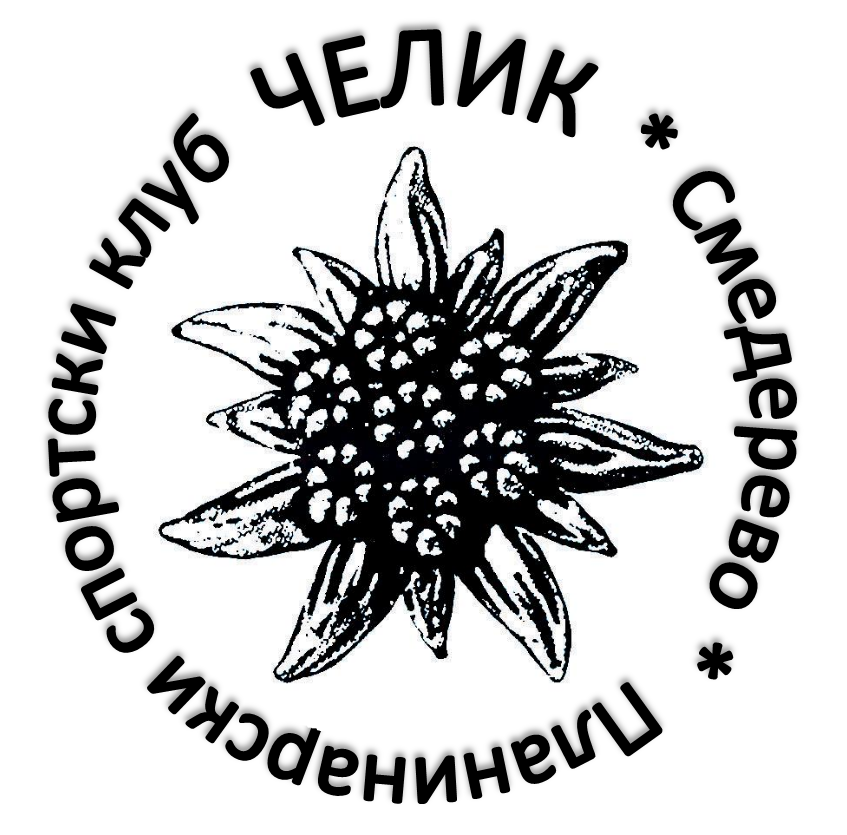 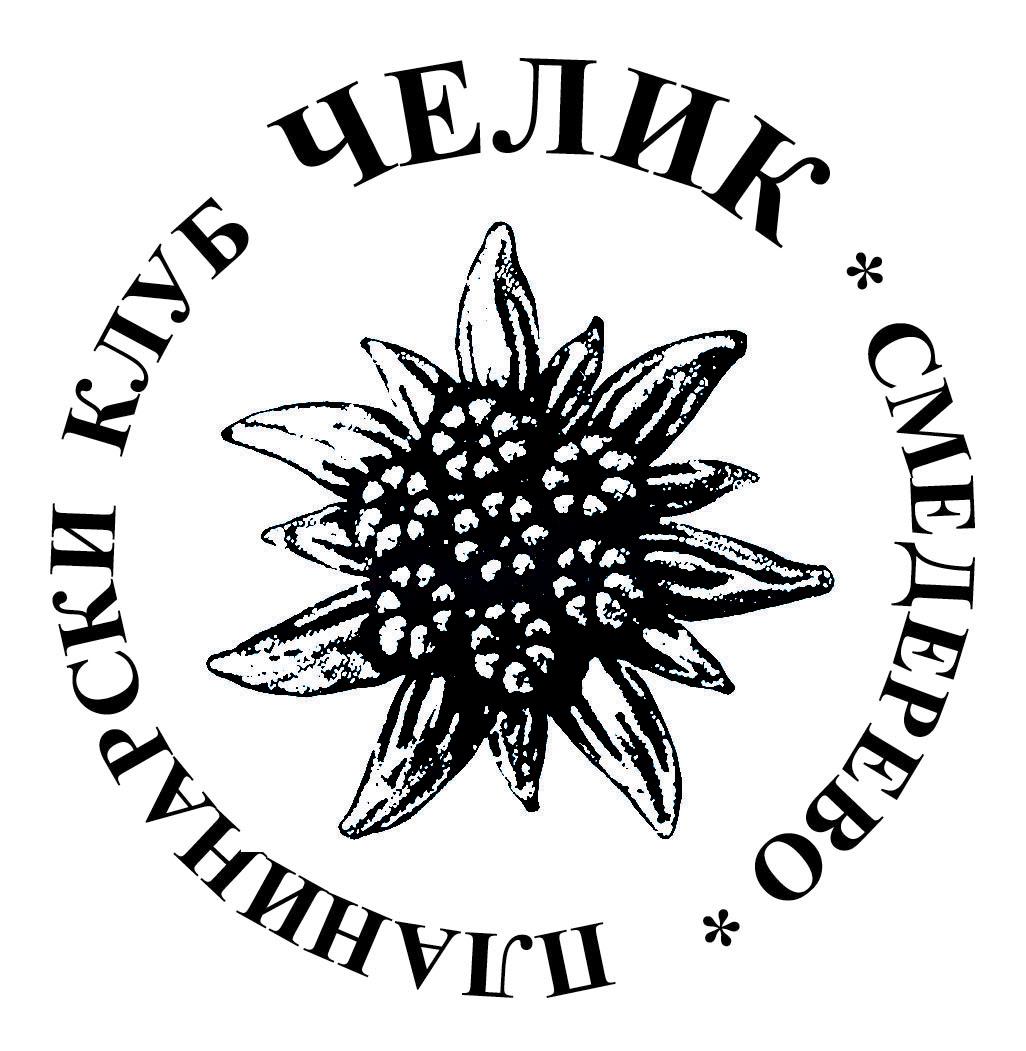 		"ЧЕЛИК" 	С м е д е р е в о	Крађорђева  43.	www.pkcelik.org	Телефон: 026 / 225-700INFORMACIJA O TAKMIČENJU NA PASJAČI U OKVIRU 			9-og kola POT	U subotu 27.10.2018.god., u organizaciji PSK ‘’TOPLICA’’ Prokuplje, pod pokroviteljstvom Planinarskog saveza Srbije, održano je deveto odloženo kolo lige u plaaninarskoj orijentaciji. Ovo takmičenje, je bodovano za ligu Srbije u planinarskoj orijentaciji. Na takmičenju je učestvovalo 9 klubova sa 22 ekipe. PSK ‘’Čelik’’ je učestvovao sa 7 ekipa: dve u pionirske, tri u seniorskoj i 2 u veteranskoj kategoriji. Takmičenje je održano na Radan planini sa startom i ciljem u naselju Rastovnica. Rastovnica se nalazi u podnožju  dela planine Pasjača, na oko 3 km udaljenosti od Prokuplja. Kroz selo protiče Rastovnička reka koja se stvara od ppotoka, koji se stvaraju naobroncima planine Viojevice i prevoja između planina Pasjače i Vidojevice. Ta reka puni veštačko jezero. U tako lepom ambijentu, terenu ispresecanom šumama, livadama, potocima, bilo je uživanje takmičiti se. Da bi uživanje bilo potpuno organizator je pripremio dobro koncipirane staze sa 6 kontrolnih tačaka za najmlađe kategorije do 12 kontrola za seniorske. Dužine staza bile su od 5 do 10 km. Start je bio kod crkve Sveta Petka u centru naselja, dok je cilj bio u planinarskom domu. U takom ambijentu, ekipe Čelika su se dobro snašle i osvojile su dva prva, dva druga, dva treća mesta i jedno četvrto mesto. Prva ekipa Čelika u muškoj seniorskoj konkurenciji u sastavu: Dragan Pavlović, Saša Nikolić i Nikola Jeremić, osvojila je drugo mesto i srebrnu medalju, dok je druga seniorska ekipa u sastavu Nebojša Milovanović, Aleksandar Vijatović i Dražen Nikšić zauzela četvrto mesto. Pobede su ostarile i osvojile zlatne medalje ekipe pionirki i veteranki Čelika. Ekipa pionirki nastupila je u sastavu: Sofija Nikolić, Marta Trajković i Mina Vučković. Ekipa veteranki nastupila je u sastavu:Nataša Stanisavljević, Biljana Grujić i Danijela Jeremić. Niz dobrih nastupa i medalja popunili su pioniri, seniorke i veterani.  Ekipa pionira osvojila je bronzanu medalju, a ekipa je nastupila u sastavu: Lazar Milutinović, Mihajlo Minić i Ilija Milutinović. Ženska seniorska ekipa bila je druga i osvojila je srebrnu medalju, a sastav ekipe je bio:Teodora Milutinović, Nataša Krstić i Tanja Janković. Nisku čelikovih 6 medalja upotpunili su veteran osvajanjem trećeg mesta i bronzane medalje. Ekipa je bila u sastavu: Dragan Nikolić, Dragutin Jeremić i  Branko Grujić. Ovim takmičenjem završeno je ovogodišnje takmičenje, liga Srbije u planinarskoj  orijentaciji, u kojoj je Čelik u konkurenciji 16 klubova koji se bave ovim sportom, osvojio titulu PRVAKA DRŽAVE SRBIJE. Konačna tabela sa osvojenim bodovima biće data nakon priključenja rezultata ovog poslednjeg kola. Tako je Čelik prekinuo dugogodišnju dominaciju Pobede iz Beograda. Titula je u Smederevu.	Troškovi odlaska na takmičenje su za angažovanje prevoznika Dunex u vrednosti 38.000,00 din. Na takmičenje o svom trošku do Smedereva su došli Miloš Stušić i Dražen Nikšić, a direktno iz Beograda Dragan Pavlović. Kao podrška mladim takmičarima sa Čelikom je putovala Marija Trajković. U minibusu su bili i takmičari – veterani PTT iz Beograda. 	Prilog: Kopija računa Dunexa, br 44 od 27-Oct-18.god.U Smederevu		                UČESNIK TAKMIČENJA			28.10.2018.god.	     ČLAN PLANINARSKOG SPORTSKOG KLUBA ČELIK								Branko Grujić 